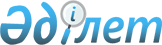 Қазығұрт аудандық мәслихатының 2009 жылғы 22 желтоқсандағы "2010-2012 жылдарға арналған аудандық бюджет туралы" N 26/199-IV шешіміне өзгерістер енгізу туралы
					
			Күшін жойған
			
			
		
					Оңтүстік Қазақстан облысы Қазығұрт аудандық мәслихатының 2010 жылғы 27 мамырдағы N 33/244-IV шешімі. Оңтүстік Қазақстан облысы Қазығұрт ауданының Әділет басқармасында 2010 жылғы 16 маусымда N 14-6-103 тіркелді. Қолданылу мерзімінің аяқталуына байланысты шешімнің күші жойылды - Оңтүстік Қазақстан облысы Қазығұрт аудандық мәслихатының 2011 жылғы 31 наурыздағы N 66 хатымен      Ескерту. Қолданылу мерзімінің аяқталуына байланысты шешімнің күші жойылды - Оңтүстік Қазақстан облысы Қазығұрт аудандық мәслихатының 2011.03.31 N 66 хатымен.

      Қазақстан Республикасының 2008 жылғы 4 желтоқсандағы Бюджет кодексінің 109-бабының 5-тармағына, Қазақстан Республикасының 2001 жылғы 23 қаңтардағы "Қазақстан Республикасындағы жергілікті мемлекеттік басқару және өзін-өзі басқару туралы" Заңының 6-бабының 1-тармағының 1) тармақшасына және Оңтүстік Қазақстан облыстық мәслихатының 2010 жылғы 19 мамырдағы № 29/299-ІV "2010-2012 жылдарға арналған облыстық бюджет туралы" Оңтүстік Қазақстан облыстық мәслихатының 2009 жылғы 11 желтоқсандағы № 23/248-ІV шешіміне өзгерістер енгізу туралы" Нормативтік құқықтық актілерді мемлекеттік тіркеу тізілімінде 2026 нөмірімен тіркелген шешіміне сәйкес аудандық мәслихат ШЕШТІ:



      1. "2010-2012 жылдарға арналған аудандық бюджет туралы" Қазығұрт аудандық мәслихатының 2009 жылғы 22 желтоқсандағы № 26/199-ІV шешіміне (Нормативтік құқықтық актілерді мемлекеттік тіркеу тізілімінде 14-6-87 нөмірімен тіркелген, 2010 жылғы 22 қаңтарда "Қазығұрт тынысы" газетінің 8-9 нөмірінде жарияланған) мынадай өзгерістер енгізілсін:



      1-тармақта:

      1)-тармақшада:

      «5788120» деген сандар «5792095» деген сандармен;

      «5218033» деген сандар «5222008» деген сандармен ауыстырылсын;

      2)-тармақшада:

      «5789651» деген сандар «5796322» деген сандармен ауыстырылсын;

      «14754» деген сандар «17450» деген сандармен ауыстырылсын.



      Аталған шешімнің 1, 2, 3, 4-қосымшалары осы шешімнің 1, 2, 3, 4-қосымшаларына сәйкес жаңа редакцияда жазылсын.



      2. Осы шешім 2010 жылдың 1 қаңтарынан бастап қолданысқа енгізіледі.      Аудандық мәслихат сессиясының төрағасы     Ж.Жорабаев      Аудандық мәслихат хатшысы                  А.Омаров

Қазығұрт аудандық мәслихаттың 2010 жылғы

27 мамырдағы № 33/244-ІV шешіміне

1-қосымшаҚазығұрт аудандық мәслихаттың 2009 жылғы

22 желтоқсандағы № 26/199-ІV шешіміне

1-қосымша       2010 жылға арналған аудандық бюджет

Қазығұрт аудандық мәслихаттың 2010 жылғы

27 мамыр № 33/244-ІV шешіміне

2-қосымшаҚазығұрт аудандық мәслихаттың 2009 жылғы

22 желтоқсандағы № 26/199-ІV шешіміне

2-қосымша       2011 жылға арналған аудандық бюджет      

Қазығұрт аудандық мәслихаттың 2010 жылғы

27 мамыр № 33/244-ІV шешіміне

3-қосымшаҚазығұрт аудандық мәслихаттың 2009 жылғы

22 желтоқсандағы № 26/199-ІV шешіміне

3-қосымша       2012 жылға арналған аудандық бюджет

Қазығұрт аудандық мәслихаттың 2010 жылғы

27 мамырдағы № 33/244 -ІV шешіміне

4-қосымшаҚазығұрт аудандық мәслихаттың 2009 жылғы

22 желтоқсандағы № 26/199-ІV шешіміне

4-қосымша       2010 жылға арналған аудандық бюджетті дамытудың

бюджеттік бағдарламаларының тізбесі      
					© 2012. Қазақстан Республикасы Әділет министрлігінің «Қазақстан Республикасының Заңнама және құқықтық ақпарат институты» ШЖҚ РМК
				СанатыСанатыСанатыСанатыСомасы, мың теңгеСыныбыСыныбыСыныбыСомасы, мың теңгеIшкi сыныбыIшкi сыныбыСомасы, мың теңгеАтауыСомасы, мың теңгеІ. КІРІСТЕР57920951Салықтық түсімдер553486101Табыс салығы1058131012Жеке табыс салығы105813103Әлеуметтiк салық1114081031Әлеуметтік салық111408104Меншiкке салынатын салықтар3138601041Мүлiкке салынатын салықтар2799531043Жер салығы79171044Көлiк құралдарына салынатын салық241941045Бірыңғай жер салығы1796105Тауарларға, жұмыстарға және қызметтерге салынатын iшкi салықтар174841052Акциздер31071053Табиғи және басқа ресурстарды пайдаланғаны үшiн түсетiн түсiмдер17841054Кәсiпкерлiк және кәсiби қызметтi жүргiзгенi үшiн алынатын алымдар12593108Заңдық мәнді іс-әрекеттерді жасағаны және (немесе) оған уәкілеттігі бар мемлекеттік органдар немесе лауазымды адамдар құжаттар бергені үшін алынатын міндетті төлемдер49211081Мемлекеттік баж49212Салықтық емес түсiмдер3241201Мемлекеттік меншіктен түсетін кірістер1741206Басқа да салықтық емес түсiмдер15002061Басқа да салықтық емес түсiмдер15003Негізгі капиталды сатудан түсетін түсімдер13360303Жердi және материалдық емес активтердi сату133603031Жерді сату13360Ішкі табыстар5700874Трансферттердің түсімдері5222008402Мемлекеттiк басқарудың жоғары тұрған органдарынан түсетiн трансферттер52220084022Облыстық бюджеттен түсетiн трансферттер5222008Функционалдық топФункционалдық топФункционалдық топФункционалдық топФункционалдық топСомасы, мың теңгеФункционалдық кіші топ әкімшіФункционалдық кіші топ әкімшіФункционалдық кіші топ әкімшіФункционалдық кіші топ әкімшіСомасы, мың теңгеБағдарламаБағдарламаБағдарламаСомасы, мың теңгеКіші бағдарламаКіші бағдарламаСомасы, мың теңгеШығыстардың атауыСомасы, мың теңгеII. ШЫҒЫНДАР579632201Жалпы сипаттағы мемлекеттiк қызметтер1998891Мемлекеттiк басқарудың жалпы функцияларын орындайтын өкiлдi, атқарушы және басқа органдар181258112Аудан (облыстық маңызы бар қала) мәслихатының аппараты17124001Аудан (облыстық маңызы бар қала) мәслихатының қызметін қамтамасыз ету жөніндегі қызметтер16994004Мемлекеттік органдарды материалдық-техникалық жарақтандыру130,0122Аудан (облыстық маңызы бар қала) әкімінің аппараты39301001Аудан (облыстық маңызы бар қала) әкімінің қызметін қамтамасыз ету жөніндегі қызметтер39141004Мемлекеттік органдарды материалдық-техникалық жарақтандыру160123Қаладағы аудан, аудандық маңызы бар қала, кент, ауыл (село), ауылдық (селолық) округ әкімінің аппараты124833001Қаладағы аудан, аудандық маңызы бар қаланың, кент, ауыл (село), ауылдық (селолық) округ әкімінің қызметін қамтамасыз ету жөніндегі қызметтер123598023Мемлекеттік органдарды материалдық-техникалық жарақтандыру12352Қаржылық қызмет1400459Ауданның (облыстық маңызы бар қаланың) экономика және қаржы бөлімі1400,0003Салық салу мақсатында мүлікті бағалауды жүргізу600011Коммуналдық меншікке түскен мүлікті есепке алу, сақтау, бағалау және сату8009Жалпы сипаттағы өзге де мемлекеттiк қызметтер17231459Ауданның (облыстық маңызы бар қаланың) экономика және қаржы бөлімі17231001Экономикалық саясатты, қалыптастыру мен дамыту, мемлекеттік жоспарлау ауданның (облыстық маңызы бар қаланың) бюджеттік атқару және коммуналдық меншігін басқару саласындағы мемлекеттік саясатты іске асыру жөніндегі қызметтер17081017Мемлекеттік органдарды материалдық-техникалық жарақтандыру15002Қорғаныс114811Әскери мұқтаждар10481122Аудан (облыстық маңызы бар қала) әкімінің аппараты10481005Жалпыға бірдей әскери міндетті атқару шеңберіндегі іс-шаралар104812Төтенше жағдайлар жөнiндегi жұмыстарды ұйымдастыру1000122Аудан (облыстық маңызы бар қала) әкімінің аппараты1000006Аудан (облыстық маңызы бар қала) ауқымындағы төтенше жағдайлардың алдын алу және оларды жою500007Аудандық (қалалық) ауқымдағы дала өрттерінің, сондай-ақ мемлекеттік өртке қарсы қызмет органдары құрылмаған елдi мекендерде өрттердің алдын алу және оларды сөндіру жөніндегі іс-шаралар50003Қоғамдық тәртіп, қауіпсіздік, құқықтық, сот, қылмыстық-атқару қызметі50001Құқық қорғау қызметi5000458Ауданның (облыстық маңызы бар қаланың) тұрғын үй-коммуналдық шаруашылығы, жолаушылар көлігі және автомобиль жолдары бөлімі5000021Елдi мекендерде жол жүрісі қауiпсiздiгін қамтамасыз ету500004Бiлiм беру38379871Мектепке дейiнгi тәрбие және оқыту83244464Ауданның (облыстық маңызы бар қаланың) білім бөлімі83244009Мектепке дейінгі тәрбие ұйымдарының қызметін қамтамасыз ету832442Бастауыш, негізгі орта және жалпы орта білім беру2983825123Қаладағы аудан, аудандық маңызы бар қала, кент, ауыл (село), ауылдық (селолық) округ әкімінің аппараты2273005Ауылдық (селолық) жерлерде балаларды мектепке дейін тегін алып баруды және кері алып келуді ұйымдастыру2273,0464Ауданның (облыстық маңызы бар қаланың) білім бөлімі2981552003Жалпы білім беру2970174006Балаларға қосымша білім беру113789Бiлiм беру саласындағы өзге де қызметтер770918464Ауданның (облыстық маңызы бар қаланың) білім бөлімі89298001Жергілікті деңгейде білім беру саласындағы мемлекеттік саясатты іске асыру жөніндегі қызметтер9352005Ауданның (облыстық маңызы бар қаланың) мемлекеттік білім беру мекемелер үшін оқулықтар мен оқу-әдiстемелiк кешендерді сатып алу және жеткізу52041007Аудандық (қалалалық) ауқымдағы мектеп олимпиадаларын және мектептен тыс іс-шараларды өткiзу200011Өңірлік жұмыспен қамту және кадрларды қайта даярлау стратегиясын іске асыру шеңберінде білім беру объектілерін күрделі, ағымдағы жөндеу27705472Ауданның (облыстық маңызы бар қаланың) құрылыс, сәулет және қала құрылысы бөлімі681620037Білім беру объектілерін салу және реконструкциялау681620Жергілікті бюджет қаражаты есебінен68162006Әлеуметтiк көмек және әлеуметтiк қамсыздандыру3359672Әлеуметтiк көмек315922123Қаладағы аудан, аудандық маңызы бар қала, кент, ауыл (село), ауылдық (селолық) округ әкімінің аппараты5097003Мұқтаж азаматтарға үйінде әлеуметтік көмек көрсету5097451Ауданның (облыстық маңызы бар қаланың) жұмыспен қамту және әлеуметтік бағдарламалар бөлімі310825002Еңбекпен қамту бағдарламасы33063005Мемлекеттік атаулы әлеуметтік көмек5778006Тұрғын үй көмегі12416007Жергілікті өкілетті органдардың шешімі бойынша мұқтаж азаматтардың жекелеген топтарына әлеуметтік көмек13686010Үйден тәрбиеленіп оқытылатын мүгедек балаларды материалдық қамтамасыз ету734014Мұқтаж азаматтарға үйде әлеуметтiк көмек көрсету626601618 жасқа дейінгі балаларға мемлекеттік жәрдемақылар197562017Мүгедектерді оңалту жеке бағдарламасына сәйкес, мұқтаж мүгедектерді міндетті гигиеналық құралдарымен қамтамасыз етуге және ымдау тілі мамандарының, жеке көмекшілердің қызмет көрсету3946019Ұлы Отан соғысындағы Жеңістің 65 жылдығына Ұлы Отан соғысының қатысушылары мен мүгедектерінің жол жүруін қамтамасыз ету158020Ұлы Отан соғысындағы Жеңістің 65 жылдығына Ұлы Отан соғысының қатысушылары мен мүгедектеріне біржолғы материалдық көмекті төлеу372169Әлеуметтiк көмек және әлеуметтiк қамтамасыз ету салаларындағы өзге де қызметтер20045451Ауданның (облыстық маңызы бар қаланың) жұмыспен қамту және әлеуметтік бағдарламалар бөлімі20045001Жергілікті деңгейде халық үшін әлеуметтік бағдарламаларды жұмыспен қамтуды қамтамасыз етуді іске асыру саласындағы мемлекеттік саясатты іске асыру жөніндегі қызметтер17912011Жәрдемақыларды және басқа да әлеуметтік төлемдерді есептеу, төлеу мен жеткізу бойынша қызметтерге ақы төлеу213307Тұрғын үй-коммуналдық шаруашылық6452991Тұрғын үй шаруашылығы12594458Ауданның (облыстық маңызы бар қаланың) тұрғын үй-коммуналдық шаруашылығы, жолаушылар көлігі және автомобиль жолдары бөлімі1200004Азаматтардың жекелеген санаттарын тұрғын үймен қамтамасыз ету 1200472Ауданның (облыстық маңызы бар қаланың) құрылыс, сәулет және қала құрылысы бөлімі11394003Мемлекеттік коммуналдық тұрғын үй қорының тұрғын үй құрылысы және (немесе) сатып алу113942Коммуналдық шаруашылық603380458Ауданның (облыстық маңызы бар қаланың) тұрғын үй-коммуналдық шаруашылығы, жолаушылар көлігі және автомобиль жолдары бөлімі33209012Сумен жабдықтау және су бөлу жүйесінің қызмет етуі6200030Өңірлік жұмыспен қамту және кадрларды қайта даярлау стратегиясын іске асыру шеңберінде инженерлік коммуникациялық инфрақұрылымды жөндеу және елді-мекендерді көркейту27009472Ауданның (облыстық маңызы бар қаланың) құрылыс, сәулет және қала құрылысы бөлімі570171006Сумен жабдықтау жүйесін дамыту65850014Өңірлік жұмыспен қамту және кадрларды қайта даярлау стратегиясын іске асыру шеңберінде инженерлік коммуникациялық инфрақұрылымды дамыту5043213Елді-мекендерді көркейту29325123Қаладағы аудан, аудандық маңызы бар қала, кент, ауыл (село), ауылдық (селолық) округ әкімінің аппараты14361008Елді мекендерде көшелерді жарықтандыру2797009Елді мекендердің санитариясын қамтамасыз ету7964011Елді мекендерді абаттандыру мен көгалдандыру3600458Ауданның (облыстық маңызы бар қаланың) тұрғын үй-коммуналдық шаруашылығы, жолаушылар көлігі және автомобиль жолдары бөлімі7 500018Елді мекендерді абаттандыру мен көгалдандыру7 500472Ауданның (облыстық маңызы бар қаланың) құрылыс, сәулет және қала құрылысы бөлімі7464007Қаланы және елді мекендерді көркейтуді дамыту746408Мәдениет, спорт, туризм және ақпараттық кеңістiк1480671Мәдениет саласындағы қызмет41635455Ауданның (облыстық маңызы бар қаланың) мәдениет және тілдерді дамыту бөлімі36290003Мәдени-демалыс жұмысын қолдау36290472Ауданның (облыстық маңызы бар қаланың) құрылыс, сәулет және қала құрылысы бөлімі5345011Мәдениет объектілерін дамыту53452Спорт63531465Ауданның (облыстық маңызы бар қаланың) Дене шынықтыру және спорт бөлімі63531005Ұлттық және бұқаралық спорт түрлерін дамыту60711006Аудандық (облыстық маңызы бар қалалық) деңгейде спорттық жарыстар өткiзу1305007Әртүрлi спорт түрлерi бойынша аудан (облыстық маңызы бар қала) құрама командаларының мүшелерiн дайындау және олардың облыстық спорт жарыстарына қатысуы15153Ақпараттық кеңiстiк28302455Ауданның (облыстық маңызы бар қаланың) мәдениет және тілдерді дамыту бөлімі23302006Аудандық (қалалық) кiтапханалардың жұмыс iстеуi23302456Ауданның (облыстық маңызы бар қаланың) ішкі саясат бөлімі5000002Газеттер мен журналдар арқылы мемлекеттік ақпараттық саясат жүргізу жөніндегі қызметтер4000005Телерадиохабарлары арқылы мемлекеттік ақпараттық саясат жүргізу10009Мәдениет, спорт, туризм және ақпараттық кеңiстiктi ұйымдастыру жөнiндегi өзге де қызметтер14599455Ауданның (облыстық маңызы бар қаланың) мәдениет және тілдерді дамыту бөлімі4322001Жергілікті деңгейде тілдерді және мәдениетті дамыту саласындағы мемлекеттік саясатты іске асыру жөніндегі қызметтер4322456Ауданның (облыстық маңызы бар қаланың) ішкі саясат бөлімі5545001Жергілікті деңгейде ақпарат, мемлекеттілікті нығайту және азаматтардың әлеуметтік сенімділігін қалыптастыру саласында мемлекеттік саясатты іске асыру жөніндегі қызметтер5141003Жастар саясаты саласындағы өңірлік бағдарламаларды iске асыру404465Ауданның (облыстық маңызы бар қаланың) Дене шынықтыру және спорт бөлімі4732001Жергілікті деңгейде дене шынықтыру және спорт саласындағы мемлекеттік саясатты іске асыру жөніндегі қызметтер473209Отын-энергетика кешені және жер қойнауын пайдалану1234939Отын-энергетика кешені және жер қойнауын пайдалану саласындағы өзге де қызметтер123493472Ауданның (облыстық маңызы бар қаланың) құрылыс, сәулет және қала құрылысы бөлімі123493009Жылу-энергетикалық жүиені дамыту12349310Ауыл, су, орман, балық шаруашылығы, ерекше қорғалатын табиғи аумақтар, қоршаған ортаны және жануарлар дүниесін қорғау, жер қатынастары1401921Ауыл шаруашылығы38500454Ауданның (облыстық маңызы бар қаланың) кәсіпкерлік және ауыл шаруашылығы бөлімі1382099Республикалық бюджеттен берілетін нысаналы трансферттер есебiнен ауылдық елді мекендер саласының мамандарын әлеуметтік қолдау шараларын іске асыру 1382473Ауданның (облыстық маңызы бар қаланың) ветеринария бөлімі33918001Жергілікті деңгейде ветеринария саласындағы мемлекеттік саясатты іске асыру жөніндегі қызметтер5541004Мемлекеттік органдарды материалдық-техникалық жарақтандыру190005Мал көмінділерінің (биотермиялық шұңқырлардың) жұмыс істеуін қамтамасыз ету4000006Ауру жануарларды санитарлық союды ұйымдастыру986007Қаңғыбас иттер мен мысықтарды аулауды және жоюды ұйымдастыру1000008Алып қойылатын және жойылатын ауру жануарлардың, жануарлардан алынатын өнімдер мен шикізаттың құнын иелеріне өтеу500009Жануарлардың энзоотиялық аурулары бойынша ветеринариялық іс-шараларды жүргізу21701472Ауданның (облыстық маңызы бар қаланың) құрылыс, сәулет және қала құрылысы бөлімі3200010Ауыл шаруашылығы объектілерін дамыту32006Жер қатынастары7580463Ауданның (облыстық маңызы бар қаланың) жер қатынастары бөлімі7580001Аудан (облыстық маңызы бар қала) аумағында жер қатынастарын реттеу саласындағы мемлекеттік саясатты іске асыру жөніндегі қызметтер75809Ауыл, су, орман, балық шаруашылығы және қоршаған ортаны қорғау мен жер қатынастары саласындағы өзге де қызметтер94112473Ауданның (облыстық маңызы бар қаланың) ветеринария бөлімі94112011Эпизоотияға қарсы іс-шаралар жүргізу9411211Өнеркәсіп, сәулет, қала құрылысы және құрылыс қызметі118322Сәулет, қала құрылысы және құрылыс қызметі11832472Ауданның (облыстық маңызы бар қаланың) құрылыс, сәулет және қала құрылысы бөлімі11832001Құрылыс, сәулет және қала құрылысы бөлімінің қызметін қамтамасыз ету жөніндегі қызметтер10218016Мемлекеттік органдарды материалдық-техникалық жарақтандыру161412Көлiк және коммуникация177980Жергілікті бюджет қаражаты есебінен9Көлiк және коммуникациялар саласындағы өзге де қызметтер177980458Ауданның (облыстық маңызы бар қаланың) тұрғын үй-коммуналдық шаруашылығы, жолаушылар көлігі және автомобиль жолдары бөлімі177980008Өңірлік жұмыспен қамту және кадрларды қайта даярлау стратегиясын іске асыру шеңберінде аудандық маңызы бар автомобиль жолдарын, қала және елді-мекендер көшелерін жөндеу және ұстау17798013Басқалар332679Басқалар33267459Ауданның (облыстық маңызы бар қаланың) экономика және қаржы бөлімі5805012Ауданның (облыстық маңызы бар қаланың) жергілікті атқарушы органының резерві5805454Ауданның (облыстық маңызы бар қаланың) кәсіпкерлік және ауыл шаруашылығы бөлімі14039001Жергілікті деңгейде кәсіпкерлік, өнеркәсіп және ауыл шаруашылығы саласындағы мемлекеттік саясатты іске асыру жөніндегі қызметтер12539008Мемлекеттік органдарды материалдық-техникалық жарақаттандыру1500458Ауданның (облыстық маңызы бар қаланың) тұрғын үй-коммуналдық шаруашылығы, жолаушылар көлігі және автомобиль жолдары бөлімі13423001Жергілікті деңгейде тұрғын үй-коммуналдық шаруашылығы, жолаушылар көлігі және автомобиль жолдары саласындағы мемлекеттік саясатты іске асыру жөніндегі қызметтер1342315Трансферттер1258681Трансферттер125868459Ауданның (облыстық маңызы бар қаланың) экономика және қаржы бөлімі125868006Нысаналы пайдаланылмаған (толық пайдаланылмаған) трансферттерді қайтару2963020Бюджет саласындағы еңбекақы төлеу қорының өзгеруіне байланысты жоғары тұрған бюджеттерге берілетін ағымдағы нысаналы трансферттер122905Функционалдық топФункционалдық топФункционалдық топФункционалдық топФункционалдық топсомасы, мың теңгеКіші функцияКіші функцияКіші функцияКіші функциясомасы, мың теңгеБюджеттік бағдарлама әкімшісіБюджеттік бағдарлама әкімшісіБюджеттік бағдарлама әкімшісісомасы, мың теңгеБағдарламаБағдарламасомасы, мың теңгеАтауысомасы, мың теңгеІІІ. ТАЗА БЮДЖЕТТІК КРЕДИТТЕУ236310Ауыл, су, орман, балық шаруашылығы, ерекше қорғалатын табиғи аумақтар, қоршаған ортаны және жануарлар дүниесін қорғау, жер қатынастары979201Ауыл шаруашылығы9792454Ауданның (облыстық маңызы бар қаланың) кәсіпкерлік және ауыл шаруашылығы бөлімі9792009Ауылдық елді мекендердің әлеуметтік саласының мамандарын әлеуметтік қолдау шараларын іске асыру үшін бюджеттік кредиттер9792СанатыСанатыСанатыСанатыАтауысомасы, мың теңгеСыныбыСыныбыСыныбыСыныбысомасы, мың теңгеІшкі сыныбыІшкі сыныбыІшкі сыныбысомасы, мың теңгеБюджеттік кредиттерді өтеу74295Бюджеттік кредиттерді өтеу742901Бюджеттік кредиттерді өтеу7429001Мемлекеттік бюджеттен берілген бюджеттік кредиттерді өтеу7429ІV. ҚАРЖЫ АКТИВТЕРІМЕН ОПЕРАЦИЯЛАР БОЙЫНША САЛЬДО20652Функционалдық топФункционалдық топФункционалдық топФункционалдық топФункционалдық топсомасы, мың теңгеКіші функцияКіші функцияКіші функцияКіші функциясомасы, мың теңгеБюджеттік бағдарлама әкімшісіБюджеттік бағдарлама әкімшісіБюджеттік бағдарлама әкімшісісомасы, мың теңгеБағдарламаБағдарламасомасы, мың теңгеАтауысомасы, мың теңгеҚаржы активтерін сатып алу2065213Басқалар2065209Басқалар20652459Ауданның экономика және қаржы бөлімі20652014Заңды тұлғалардың жарғылық капиталын қалыптастыру немесе ұлғайту20652V. БЮДЖЕТ ТАПШЫЛЫҒЫ-24546VІ. БЮДЖЕТ ТАПШЫЛЫҒЫН ҚАРЖЫЛАНДЫРУ24546Қарыздар түсімі97927Қарыздар түсімі97921601Мемлекеттік ішкі қарыздар9792002Қарыз алу келісім шарттары9792452003Ауданның жергілікті атқарушы органы алатын қарыздар9792Функционалдық топФункционалдық топФункционалдық топФункционалдық топФункционалдық топсомасы, мың теңгеКіші функцияКіші функцияКіші функцияКіші функциясомасы, мың теңгеБюджеттік бағдарлама әкімшісіБюджеттік бағдарлама әкімшісіБюджеттік бағдарлама әкімшісісомасы, мың теңгеБағдарламаБағдарламасомасы, мың теңгеАтауысомасы, мың теңгеБюджет қаражаты қалдықтарының қозғалысы174508Бюджет қаражаты қалдықтарының қозғалысы174501Бюджет қаражаты қалдықтары17450001Бюджет қаражатының бос қалдықтары17450001Бюджет қаражатының бос қалдықтары17450СанатыСанатыСанатыСанатысомасы, мың теңгеСыныбыСыныбыСыныбысомасы, мың теңгеIшкi сыныбыIшкi сыныбысомасы, мың теңгеАтауысомасы, мың теңгеІ. КІРІСТЕР56631901Салықтық түсімдер623747101Табыс салығы1389001012Жеке табыс салығы138900103Әлеуметтiк салық1289451031Әлеуметтік салық128945104Меншiкке салынатын салықтар3369701041Мүлiкке салынатын салықтар3023491043Жер салығы85511044Көлiк құралдарына салынатын салық241311045Бірыңғай жер салығы1939105Тауарларға, жұмыстарға және қызметтерге салынатын iшкi салықтар131371052Акциздер33561053Табиғи және басқа ресурстарды пайдаланғаны үшiн түсетiн түсiмдер19271054Кәсiпкерлiк және кәсiби қызметтi жүргiзгенi үшiн алынатын алымдар77625Құмар ойын бизнеске салық92108Заңдық мәнді іс-әрекеттерді жасағаны және (немесе) оған уәкілеттігі бар мемлекеттік органдар немесе лауазымды адамдар құжаттар бергені үшін алынатын міндетті төлемдер57951081Мемлекеттік баж57952Салықтық емес түсiмдер6610201Мемлекеттік меншіктен түсетін кірістер21722013Мемлекет меншігіндегі акциялардың мемлекеттік пакетіне дивидендтер1062015Мемлекет меншігіндегі мүлікті жалға беруден түсетін кірістер2066206Басқа да салықтық емес түсiмдер44382061Басқа да салықтық емес түсiмдер44383Негізгі капиталды сатудан түсетін түсімдер14429303Жердi және материалдық емес активтердi сату144293031Жерді сату144294Трансферттердің түсімдері5018404402Мемлекеттiк басқарудың жоғары тұрған органдарынан түсетiн трансферттер50184044022Облыстық бюджеттен түсетiн трансферттер5018404Функционалдық топФункционалдық топФункционалдық топФункционалдық топФункционалдық топсомасы, мың теңгеКіші функцияКіші функцияКіші функцияКіші функциясомасы, мың теңгеБюджеттік бағдарламалардың әкiмшiсiБюджеттік бағдарламалардың әкiмшiсiБюджеттік бағдарламалардың әкiмшiсiсомасы, мың теңгеБағдарламаБағдарламасомасы, мың теңгеАтауысомасы, мың теңгеІІ. ШЫҒЫНДАР56631901Жалпы сипаттағы мемлекеттiк қызметтер327883101Мемлекеттiк басқарудың жалпы функцияларын орындайтын өкiлдi, атқарушы және басқа органдар304137112Аудан (облыстық маңызы бар қала) мәслихатының аппараты22591101112001Аудан (облыстық маңызы бар қала) мәслихатының қызметін қамтамасыз ету жөніндегі қызметтер19091004Мемлекеттік органдарды материалдық-техникалық жарақтандыру3500122Аудан (облыстық маңызы бар қала) әкімінің аппараты74385101122001Аудан (облыстық маңызы бар қала) әкімінің қызметін қамтамасыз ету жөніндегі қызметтер44213003Мемлекеттік органдардың ғимараттарын, үй-жайларын және құрылыстарын күрделі жөндеу30000004Мемлекеттік органдарды материалдық-техникалық жарақтандыру172123Қаладағы аудан, аудандық маңызы бар қала, кент, ауыл (село), ауылдық (селолық) округ әкімінің аппараты207161101123001Қаладағы аудан, аудандық маңызы бар қаланың, кент, ауыл (село), ауылдық (селолық) округ әкімінің қызметін қамтамасыз ету жөніндегі қызметтер139074022Мемлекеттік органдардың ғимараттарын, үй-жайларын және құрылыстарын күрделі жөндеу63087023Мемлекеттік органдарды материалдық-техникалық жарақтандыру5000102Қаржылық қызмет3000459Ауданның (облыстық маңызы бар қаланың) экономика және қаржы бөлімі3000102452003Салық салу мақсатында мүлікті бағалауды жүргізу1000011Коммуналдық меншікке түскен мүлікті есепке алу, сақтау, бағалау және сату2000109Жалпы сипаттағы мемлекеттік қызметтер20746459Ауданның (облыстық маңызы бар қаланың) экономика және қаржы бөлімі20746105453001Экономикалық саясатты, қалыптастыру мен дамыту, мемлекеттік жоспарлау ауданның (облыстық маңызы бар қаланы) бюджеттік атқару және коммуналдық меншігін басқару саласындағы мемлекеттік саясатты іске асыру жөніндегі қызметтер18746017Мемлекеттік органдарды материалдық-техникалық жарақтандыру20002Қорғаныс18701201Әскери мұқтаждар10197122Аудан (облыстық маңызы бар қала) әкімінің аппараты10197005Жалпыға бірдей әскери міндетті атқару шеңберіндегі іс-шаралар1019702Төтенше жағдайлар жөнiндегi жұмыстарды ұйымдастыру8504122Аудан (облыстық маңызы бар қала) әкімінің аппараты8504202122006Аудан (облыстық маңызы бар қала) ауқымындағы төтенше жағдайлардың алдын алу және оларды жою7004007Аудандық (қалалалық) ауқымдағы дала өрттерінің, сондай-ақ мемлекеттік өртке қарсы қызмет органдары құрылмаған елді мекендерде өрттердің алдын алу және оларды сөндіру жөніндегі іс-шаралар 15003Қоғамдық тәртіп, қауіпсіздік, құқықтық, сот, қылмыстық-атқару қызметі538801Құқық қорғау қызметi5388458Ауданның (облыстық маңызы бар қаланың) тұрғын үй-коммуналдық шаруашылығы, жолаушылар көлігі және автомобиль жолдары бөлімі5388021Елдi мекендерде жол жүрісі қауiпсiздiгін қамтамасыз ету53884Бiлiм беру4099375401Мектепке дейiнгi тәрбие және оқыту109999464Ауданның (облыстық маңызы бар қаланың) білім бөлімі109999009Мектепке дейінгі тәрбие ұйымдарының қызметін қамтамасыз ету109999402Бастауыш, негізгі орта және жалпы орта білім беру3709008123Қаладағы аудан, аудандық маңызы бар қала, кент, ауыл (село), ауылдық (селолық) округ әкімінің аппараты2448005Ауылдық (селолық) жерлерде балаларды мектепке дейін тегін алып баруды және кері алып келуді ұйымдастыру2449464Ауданның (облыстық маңызы бар қаланың) білім бөлімі3706560402464003Жалпы білім беру3693478402464006Балалар үшін қосымша білім беру13082409Бiлiм беру саласындағы өзге де қызметтер280368464Ауданның (облыстық маңызы бар қаланың) білім бөлімі66918409464001Жергілікті деңгейде білім беру саласындағы мемлекеттік саясатты іске асыру жөніндегі қызметтер10628005Ауданның (облыстың маңызы бар қаланың) мемлекеттік білім беру мекемелер үшін оқулықтар мен оқу-әдiстемелiк кешендерді сатып алу және жеткізу56074409464007Аудандық (қалалалық) ауқымдағы мектеп олимпиадаларын және мектептен тыс іс-шараларды өткiзу216472Ауданның (облыстық маңызы бар қаланың) құрылыс, сәулет және қала құрылыс бөлімі213450409467037Білім беру объектілерін салу және реконструкциялау2134506Әлеуметтiк көмек және әлеуметтiк қамсыздандыру89501602Әлеуметтiк көмек65998123Қаладағы аудан, аудандық маңызы бар қала, кент, ауыл (село), ауылдық (селолық) округ әкімінің аппараты5197003Мұқтаж азаматтарға үйінде әлеуметтік көмек көрсету5197451Ауданның (облыстық маңызы бар қаланың) жұмыспен қамту және әлеуметтік бағдарламалар бөлімі60801602451002Еңбекпен қамту бағдарламасы16230602451005Мемлекеттік атаулы әлеуметтік көмек4926602451006Тұрғын үй көмегі13409602451007Жергілікті өкілетті органдардың шешімі бойынша мұқтаж азаматтардың жекелеген топтарына әлеуметтік көмек14865602451010Үйден тәрбиеленіп оқытылатын мүгедек балаларды материалдық қамтамасыз ету791602451014Мұқтаж азаматтарға үйде әлеуметтiк көмек көрсету632860245101618 жасқа дейінгі балаларға мемлекеттік жәрдемақылар602451017Мүгедектерді оңалту жеке бағдарламасына сәйкес, мұқтаж мүгедектерді міндетті гигиеналық құралдармен қамтамасыз етуге, және ымдау тілі мамандарының, жеке көмекшілердің қызмет көрсету4252609Әлеуметтiк көмек және әлеуметтiк қамтамасыз ету салаларындағы өзге де қызметтер23503451Ауданның (облыстық маңызы бар қаланың) жұмыспен қамту және әлеуметтік бағдарламалар бөлімі23503609451001Жергілікті деңгейде халық үшін әлеуметтік бағдарламаларды жұмыспен қамтуды қамтамасыз етуді іске асыру саласындағы мемлекеттік саясатты іске асыру жөніндегі қызметтер21205609451011Жәрдемақыларды және басқа да әлеуметтік төлемдерді есептеу, төлеу мен жеткізу бойынша қызметтерге ақы төлеу22987Тұрғын үй-коммуналдық шаруашылық509409702Коммуналдық шаруашылық470015458Ауданның (облыстық маңызы бар қаланың) тұрғын үй-коммуналдық шаруашылығы, жолаушылар көлігі және автомобиль жолдары бөлімі7697702458012Сумен жабдықтау және су бөлу жүйесінің қызмет етуі 7697472Ауданның (облыстық маңызы бар қаланың) құрылыс, сәулет және қала құрылыс бөлімі462318702467005Коммуналдық шаруашылық объектілерін дамыту95000702467006Сумен жабдықтау жүйесін дамыту367318703Елді-мекендерді көркейту39394123Қаладағы аудан, аудандық маңызы бар қала, кент, ауыл (село), ауылдық (селолық) округ әкімінің аппараты14612008Елді мекендерде көшелерді жарықтандыру3014009Елді мекендердің санитариясын қамтамасыз ету5025011Елді мекендерді абаттандыру мен көгалдандыру6573458Ауданның (облыстық маңызы бар қаланың) тұрғын үй-коммуналдық шаруашылығы, жолаушылар көлігі және автомобиль жолдары бөлімі8081018Елді мекендерді абаттандыру мен көгалдандыру8081472Ауданның (облыстық маңызы бар қаланың) құрылыс, сәулет және қала құрылыс бөлімі16701007Қаланы және елді мекендерді көркейту дамыту167018Мәдениет, спорт, туризм және ақпараттық кеңістiк205339801Мәдениет саласындағы қызмет86128455Ауданның (облыстық маңызы бар қаланың) мәдениет және тілдерді дамыту бөлімі43028123003Мәдени-демалыс жұмысын қолдау43028472Ауданның (облыстық маңызы бар қаланың) құрылыс, сәулет және қала құрылыс бөлімі43100011Мәдениет объектілерін дамыту43100802Спорт70630465Ауданның (облыстық маңызы бар қаланың) дене шынықтыру және спорт бөлімі70630005Ұлттық және бұқаралық спорт түрлерін дамыту67592006Аудандық (облыстық маңызы бар қалалық) деңгейде спорттық жарыстар өткiзу1406007Әртүрлi спорт түрлерi бойынша аудан (облыстық маңызы бар қала) құрама командаларының мүшелерiн дайындау және олардың облыстық спорт жарыстарына қатысуы1632803Ақпараттық кеңiстiк32186455Ауданның (облыстық маңызы бар қаланың) мәдениет және тілдерді дамыту бөлімі26798803455006Аудандық (қалалық) кiтапханалардың жұмыс iстеуi26798456Ауданның (облыстық маңызы бар қаланың) ішкі саясат бөлімі5388002Газеттер мен журналдар арқылы мемлекеттік ақпараттық саясат жүргізу жөніндегі қызметтер4310005Телерадиохабарлары арқылы мемлекеттік ақпараттық саясат жүргізу1078809Мәдениет, спорт, туризм және ақпараттық кеңiстiктi ұйымдастыру жөнiндегi өзге де қызметтер16395455Ауданның (облыстық маңызы бар қаланың) мәдениет және тілдерді дамыту бөлімі4520809455001Жергілікті деңгейде тілдерді және мәдениетті дамыту саласындағы мемлекеттік саясатты іске асыру жөніндегі қызметтер4520456Ауданның (облыстық маңызы бар қаланың) ішкі саясат бөлімі6497809456001Жергілікті деңгейде ақпарат, мемлекеттілікті нығайту және азаматтардың әлеуметтік сенімділігін қалыптастыру саласында мемлекеттік саясатты іске асыру жөніндегі қызметтер6061809456003Жастар саясаты саласындағы өңірлік бағдарламаларды iске асыру436465Ауданның (облыстық маңызы бар қаланың) Дене шынықтыру және спорт бөлімі5378809465001Жергілікті деңгейде дене шынықтыру және спорт саласындағы мемлекеттік саясатты іске асыру жөніндегі қызметтер53789Отын-энергетика кешенi және жер қойнауын пайдалану324296909Отын-энергетика кешені және жер қойнауын пайдалану саласындағы өзге де қызметтер324296472Ауданның (облыстық маңызы бар қаланың) құрылыс, сәулет және қала құрылыс бөлімі324296909467009Жылу-энергетикалық жүйені дамыту32429610Ауыл, су, орман, балық шаруашылығы, ерекше қорғалатын табиғи аумақтар, қоршаған ортаны және жануарлар дүниесін қорғау, жер қатынастары224431001Ауыл шаруашылығы14567473Ауданның (облыстық маңызы бар қаланың) ветеринария бөлімі14567001Жергілікті деңгейде ауыл шаруашылығы саласындағы мемлекеттік саясатты іске асыру жөніндегі қызметтер 56561001462004Ауру жануарларды санитарлық союды ұйымдастыру2000005Мал көмінділерінің (биотермиялық шұңқырлардың) жұмыс істеуін қамтамасыз ету4310006Ауру жануарларды санитарлық союды ұйымдастыру1062007Қаңғыбас иттер мен мысықтарды аулауды және жоюды ұйымдастыру1000008Алып қойылатын және жойылатын ауру жануарлардың, жануарлардан алынатын өнімдер мен шикізаттың құнын иелеріне өтеу5391006Жер қатынастары7876463Ауданның (облыстық маңызы бар қаланың) жер қатынастары бөлімі78761006463001Аудан (облыстық маңызы бар қала) аумағында жер қатынастарын реттеу саласындағы мемлекеттік саясатты іске асыру жөніндегі қызметтер787611Өнеркәсіп, сәулет, қала құрылысы және құрылыс қызметі117111102Сәулет, қала құрылысы және құрылыс қызметі11711472Ауданның (облыстық маңызы бар қаланың) құрылыс, сәулет және қала құрылыс бөлімі117111102467001Жергілікті деңгейде құрылыс саласындағы мемлекеттік саясатты іске асыру жөніндегі қызметтер11581016Мемлекеттік органдарды материалдық-техникалық жарақтандыру13012Көлiк және коммуникация1000001Автомобиль көлiгi10000458Ауданның (облыстық маңызы бар қаланың) тұрғын үй-коммуналдық шаруашылығы, жолаушылар көлігі және автомобиль жолдары бөлімі10000023Автомобиль жолдарының жұмыс істеуін қамтамасыз ету1000013Басқалар391441309Басқалар39144454Ауданның (облыстық маңызы бар қаланың) кәсіпкерлік және ауыл шаруашылығы бөлімі14889001Жергілікті деңгейде кәсіпкерлік, өнеркәсіп және ауыл шаруашылығы саласындағы мемлекеттік саясатты іске асыру жөніндегі қызметтер14759008Мемлекеттік органдарды материалдық-техникалық жарақаттандыру130459Ауданның (облыстық маңызы бар қаланың) экономика және қаржы бөлімі10000452012Ауданның (облыстық маңызы бар қаланың) жергілікті атқарушы органының резерві 10000008Жергілікті бюджеттік инвестициялық жобалардың және концессиялық жобалардың техникалық-экономикалық негіздемелерін әзірлеу және оған сараптама жүргізуЖергілікті бюджеттік инвестициялық жобалардың және концессиялық жобалардың техникалық-экономикалық негіздемелерін әзірлеу және оған сараптама жүргізу458Ауданның (облыстық маңызы бар қаланың) тұрғын үй-коммуналдық шаруашылығы, жолаушылар көлігі және автомобиль жолдары бөлімі142551309458001Жергілікті деңгейде тұрғын үй-коммуналдық шаруашылығы, жолаушылар көлігі және автомобиль жолдары саласындағы мемлекеттік саясатты іске асыру жөніндегі қызметтер1425515Трансферттер01501Трансферттер0459Ауданның (облыстық маңызы бар қаланың) экономика және қаржы бөлімі0ІІІ. ТАЗА БЮДЖЕТТІК КРЕДИТТЕУСанатыСанатыСанатыСанатыАтауысомасы, мың теңгеСыныбыСыныбыСыныбыСыныбысомасы, мың теңгеІшкі сыныбыІшкі сыныбыІшкі сыныбысомасы, мың теңгеБюджеттік кредиттерді өтеу05Бюджеттік кредиттерді өтеу001Бюджеттік кредиттерді өтеу0001Мемлекеттік бюджеттен берілген бюджеттік кредиттерді өтеуІV. ҚАРЖЫ АКТИВТЕРІМЕН ОПЕРАЦИЯЛАР БОЙЫНША САЛЬДО0Функционалдық топФункционалдық топФункционалдық топФункционалдық топФункционалдық топсомасы, мың теңгеКіші функцияКіші функцияКіші функцияКіші функциясомасы, мың теңгеБюджеттік бағдарлама әкімшісіБюджеттік бағдарлама әкімшісіБюджеттік бағдарлама әкімшісісомасы, мың теңгеБағдарламаБағдарламасомасы, мың теңгеҚаржы активтерін сатып алу013Басқалар009Басқалар0459Ауданның (облыстық маңызы бар қаланың) экономика және қаржы бөлімі0014Заңды тұлғалардың жарғылық капиталын қалыптастыру немесе ұлғайтуV. БЮДЖЕТ ТАПШЫЛЫҒЫ (ПРОФИЦИТІ)VІ. БЮДЖЕТ ТАПШЫЛЫҒЫН ҚАРЖЫЛАНДЫРУ (ПРОФИЦИТІН ПАЙДАЛАНУ)16Қарыздарды өтеу01601Қарыздарды өтеу0459Ауданның (облыстық маңызы бар қаланың) экономика және қаржы бөлімі0452009Жергiлiктi атқарушы органдардың борышын өтеуФункционалдық топФункционалдық топФункционалдық топФункционалдық топФункционалдық топсомасы, мың теңгеКіші функцияКіші функцияКіші функцияКіші функциясомасы, мың теңгеБюджеттік бағдарлама әкімшісіБюджеттік бағдарлама әкімшісіБюджеттік бағдарлама әкімшісісомасы, мың теңгеБағдарламаБағдарламасомасы, мың теңгеБюджет қаражаты қалдықтарының қозғалысы08Бюджет қаражаты қалдықтарының қозғалысы01Бюджет қаражаты қалдықтары0001Бюджет қаражатының бос қалдықтары0001Бюджет қаражатының бос қалдықтарыСанатыСанатыСанатыСанатысомасы, мың теңгеСыныбыСыныбыСыныбысомасы, мың теңгеIшкi сыныбыIшкi сыныбысомасы, мың теңгеАтауысомасы, мың теңгеІ. КІРІСТЕР63267891Салықтық түсімдер691407101Табыс салығы1609361012Жеке табыс салығы160936103Әлеуметтiк салық1456721031Әлеуметтік салық145672104Меншiкке салынатын салықтар3643341041Мүлiкке салынатын салықтар3265361043Жер салығы92361044Көлiк құралдарына салынатын салық264681045Бірыңғай жер салығы2094105Тауарларға, жұмыстарға және қызметтерге салынатын iшкi салықтар142071052Акциздер36241053Табиғи және басқа ресурстарды пайдаланғаны үшiн түсетiн түсiмдер20811054Кәсiпкерлiк және кәсiби қызметтi жүргiзгенi үшiн алынатын алымдар83825Құмар ойын бизнеске салық120108Заңдық мәнді іс-әрекеттерді жасағаны және (немесе) оған уәкілеттігі бар мемлекеттік органдар немесе лауазымды адамдар құжаттар бергені үшін алынатын міндетті төлемдер62581081Мемлекеттік баж62582Салықтық емес түсiмдер7139201Мемлекеттік меншіктен түсетін кірістер23462013Мемлекет меншігіндегі акциялардың мемлекеттік пакетіне дивидендтер1152015Мемлекет меншігіндегі мүлікті жалға беруден түсетін кірістер2231206Басқа да салықтық емес түсiмдер47932061Басқа да салықтық емес түсiмдер47933Негізгі капиталды сатудан түсетін түсімдер15583303Жердi және материалдық емес активтердi сату155833031Жерді сату155834Трансферттердің түсімдері5612660402Мемлекеттiк басқарудың жоғары тұрған органдарынан түсетiн трансферттер56126604022Облыстық бюджеттен түсетiн трансферттер5612660Функционалдық топФункционалдық топФункционалдық топФункционалдық топФункционалдық топсомасы, мың теңгеКіші функцияКіші функцияКіші функцияКіші функциясомасы, мың теңгеБюджеттік бағдарламалардың әкiмшiсiБюджеттік бағдарламалардың әкiмшiсiБюджеттік бағдарламалардың әкiмшiсiсомасы, мың теңгеБағдарламаБағдарламасомасы, мың теңгеАтауысомасы, мың теңгеІІ. ШЫҒЫНДАР63267891Жалпы сипаттағы мемлекеттiк қызметтер316913101Мемлекеттiк басқарудың жалпы функцияларын орындайтын өкiлдi, атқарушы және басқа органдар292515112Аудан (облыстық маңызы бар қала) мәслихатының аппараты21608101112001Аудан (облыстық маңызы бар қала) мәслихатының қызметін қамтамасыз ету жөніндегі қызметтер21108004Мемлекеттік органдарды материалдық-техникалық жарақтандыру500122Аудан (облыстық маңызы бар қала) әкімінің аппараты58823101122001Аудан (облыстық маңызы бар қала) әкімінің қызметін қамтамасыз ету жөніндегі қызметтер48823003Мемлекеттік органдардың ғимараттарын, үй-жайларын және құрылыстарын күрделі жөндеуМемлекеттік органдардың ғимараттарын, үй-жайларын және құрылыстарын күрделі жөндеу004Мемлекеттік органдарды материалдық-техникалық жарақтандыру10000123Қаладағы аудан, аудандық маңызы бар қала, кент, ауыл (село), ауылдық (селолық) округ әкімінің аппараты212084101123001Қаладағы аудан, аудандық маңызы бар қаланың, кент, ауыл (село), ауылдық (селолық) округ әкімінің қызметін қамтамасыз ету жөніндегі қызметтер154084022Мемлекеттік органдардың ғимараттарын, үй-жайларын және құрылыстарын күрделі жөндеу40000023Мемлекеттік органдарды материалдық-техникалық жарақтандыру18000102Қаржылық қызмет3233459Ауданның (облыстық маңызы бар қаланың) экономика және қаржы бөлімі3233102452003Салық салу мақсатында мүлікті бағалауды жүргізу1078011Коммуналдық меншікке түскен мүлікті есепке алу, сақтау, бағалау және сату2155109Жалпы сипаттағы мемлекеттік қызметтер21165459Ауданның (облыстық маңызы бар қаланың) экономика және қаржы бөлімі21165105453001Экономикалық саясатты, қалыптастыру мен дамыту, мемлекеттік жоспарлау ауданның (облыстық маңызы бар қаланы) бюджеттік атқару және коммуналдық меншігін басқару саласындағы мемлекеттік саясатты іске асыру жөніндегі қызметтер20665017Мемлекеттік органдарды материалдық-техникалық жарақтандыру5002Қорғаныс20151201Әскери мұқтаждар10988122Аудан (облыстық маңызы бар қала) әкімінің аппараты10988005Жалпыға бірдей әскери міндетті атқару шеңберіндегі іс-шаралар1098802Төтенше жағдайлар жөнiндегi жұмыстарды ұйымдастыру9163122Аудан (облыстық маңызы бар қала) әкімінің аппараты9163202122006Аудан (облыстық маңызы бар қала) ауқымындағы төтенше жағдайлардың алдын алу және оларды жою7547007Аудандық (қалалалық) ауқымдағы дала өрттерінің, сондай-ақ мемлекеттік өртке қарсы қызмет органдары құрылмаған елді мекендерде өрттердің алдын алу және оларды сөндіру жөніндегі іс-шаралар 16163Қоғамдық тәртіп, қауіпсіздік, құқықтық, сот, қылмыстық-атқару қызметі580501Құқық қорғау қызметi5805458Ауданның (облыстық маңызы бар қаланың) тұрғын үй-коммуналдық шаруашылығы, жолаушылар көлігі және автомобиль жолдары бөлімі5805021Елдi мекендерде жол жүрісі қауiпсiздiгін қамтамасыз ету58054Бiлiм беру4997727401Мектепке дейiнгi тәрбие және оқыту118499464Ауданның (облыстық маңызы бар қаланың) білім бөлімі118499009Мектепке дейінгі тәрбие ұйымдарының қызметін қамтамасыз ету118499402Бастауыш, негізгі орта және жалпы орта білім беру4264617123Қаладағы аудан, аудандық маңызы бар қала, кент, ауыл (село), ауылдық (селолық) округ әкімінің аппараты2448005Ауылдық (селолық) жерлерде балаларды мектепке дейін тегін алып баруды және кері алып келуді ұйымдастыру2639464Ауданның (облыстық маңызы бар қаланың) білім бөлімі4262169402464003Жалпы білім беру4249087402464006Балалар үшін қосымша білім беру13082409Бiлiм беру саласындағы өзге де қызметтер614611464Ауданның (облыстық маңызы бар қаланың) білім бөлімі72447409464001Жергілікті деңгейде білім беру саласындағы мемлекеттік саясатты іске асыру жөніндегі қызметтер11795005Ауданның (облыстың маңызы бар қаланың) мемлекеттік білім беру мекемелер үшін оқулықтар мен оқу-әдiстемелiк кешендерді сатып алу және жеткізу60420409464007Аудандық (қалалалық) ауқымдағы мектеп олимпиадаларын және мектептен тыс іс-шараларды өткiзу232472Ауданның (облыстық маңызы бар қаланың) құрылыс, сәулет және қала құрылыс бөлімі542164409467037Білім беру объектілерін салу және реконструкциялау5421646Әлеуметтiк көмек және әлеуметтiк қамсыздандыру97185602Әлеуметтiк көмек71146123Қаладағы аудан, аудандық маңызы бар қала, кент, ауыл (село), ауылдық (селолық) округ әкімінің аппараты5600003Мұқтаж азаматтарға үйінде әлеуметтік көмек көрсету5600451Ауданның (облыстық маңызы бар қаланың) жұмыспен қамту және әлеуметтік бағдарламалар бөлімі65546602451002Еңбекпен қамту бағдарламасы17488602451005Мемлекеттік атаулы әлеуметтік көмек5307602451006Тұрғын үй көмегі14482602451007Жергілікті өкілетті органдардың шешімі бойынша мұқтаж азаматтардың жекелеген топтарына әлеуметтік көмек16017602451010Үйден тәрбиеленіп оқытылатын мүгедек балаларды материалдық қамтамасыз ету852602451014Мұқтаж азаматтарға үйде әлеуметтiк көмек көрсету681960245101618 жасқа дейінгі балаларға мемлекеттік жәрдемақылар602451017Мүгедектерді оңалту жеке бағдарламасына сәйкес, мұқтаж мүгедектерді міндетті гигиеналық құралдармен қамтамасыз етуге, және ымдау тілі мамандарының, жеке көмекшілердің қызмет көрсету4581609Әлеуметтiк көмек және әлеуметтiк қамтамасыз ету салаларындағы өзге де қызметтер26039451Ауданның (облыстық маңызы бар қаланың) жұмыспен қамту және әлеуметтік бағдарламалар бөлімі26039609451001Жергілікті деңгейде халық үшін әлеуметтік бағдарламаларды жұмыспен қамтуды қамтамасыз етуді іске асыру саласындағы мемлекеттік саясатты іске асыру жөніндегі қызметтер23563609451011Жәрдемақыларды және басқа да әлеуметтік төлемдерді есептеу, төлеу мен жеткізу бойынша қызметтерге ақы төлеу24767Тұрғын үй-коммуналдық шаруашылық228448702Коммуналдық шаруашылық186000458Ауданның (облыстық маңызы бар қаланың) тұрғын үй-коммуналдық шаруашылығы, жолаушылар көлігі және автомобиль жолдары бөлімі6000702458012Сумен жабдықтау және су бөлу жүйесінің қызмет етуі 6000472Ауданның (облыстық маңызы бар қаланың) құрылыс, сәулет және қала құрылыс бөлімі180000702467005Коммуналдық шаруашылық объектілерін дамыту702467006Сумен жабдықтау жүйесін дамыту180000703Елді-мекендерді көркейту42448123Қаладағы аудан, аудандық маңызы бар қала, кент, ауыл (село), ауылдық (селолық) округ әкімінің аппараты15744008Елді мекендерде көшелерді жарықтандыру3247009Елді мекендердің санитариясын қамтамасыз ету5415011Елді мекендерді абаттандыру мен көгалдандыру7082458Ауданның (облыстық маңызы бар қаланың) тұрғын үй-коммуналдық шаруашылығы, жолаушылар көлігі және автомобиль жолдары бөлімі8708018Елді мекендерді абаттандыру мен көгалдандыру8708472Ауданның (облыстық маңызы бар қаланың) құрылыс, сәулет және қала құрылыс бөлімі17996007Қаланы және елді мекендерді көркейту дамыту179968Мәдениет, спорт, туризм және ақпараттық кеңістiк256711801Мәдениет саласындағы қызмет94488455Ауданның (облыстық маңызы бар қаланың) мәдениет және тілдерді дамыту бөлімі48048123003Мәдени-демалыс жұмысын қолдау48048472Ауданның (облыстық маңызы бар қаланың) құрылыс, сәулет және қала құрылыс бөлімі46440011Мәдениет объектілерін дамыту46440802Спорт77875465Ауданның (облыстық маңызы бар қаланың) дене шынықтыру және спорт бөлімі77875005Ұлттық және бұқаралық спорт түрлерін дамыту74601006Аудандық (облыстық маңызы бар қалалық) деңгейде спорттық жарыстар өткiзу1515007Әртүрлi спорт түрлерi бойынша аудан (облыстық маңызы бар қала) құрама командаларының мүшелерiн дайындау және олардың облыстық спорт жарыстарына қатысуы1759803Ақпараттық кеңiстiк66065455Ауданның (облыстық маңызы бар қаланың) мәдениет және тілдерді дамыту бөлімі60246803455006Аудандық (қалалық) кiтапханалардың жұмыс iстеуi60246456Ауданның (облыстық маңызы бар қаланың) ішкі саясат бөлімі5819002Газеттер мен журналдар арқылы мемлекеттік ақпараттық саясат жүргізу жөніндегі қызметтер4655005Телерадиохабарлары арқылы мемлекеттік ақпараттық саясат жүргізу1164809Мәдениет, спорт, туризм және ақпараттық кеңiстiктi ұйымдастыру жөнiндегi өзге де қызметтер18283455Ауданның (облыстық маңызы бар қаланың) мәдениет және тілдерді дамыту бөлімі4974809455001Жергілікті деңгейде тілдерді және мәдениетті дамыту саласындағы мемлекеттік саясатты іске асыру жөніндегі қызметтер4974456Ауданның (облыстық маңызы бар қаланың) ішкі саясат бөлімі7355809456001Жергілікті деңгейде ақпарат, мемлекеттілікті нығайту және азаматтардың әлеуметтік сенімділігін қалыптастыру саласында мемлекеттік саясатты іске асыру жөніндегі қызметтер6885809456003Жастар саясаты саласындағы өңірлік бағдарламаларды iске асыру470465Ауданның (облыстық маңызы бар қаланың) Дене шынықтыру және спорт бөлімі5954809465001Жергілікті деңгейде дене шынықтыру және спорт саласындағы мемлекеттік саясатты іске асыру жөніндегі қызметтер59549Отын-энергетика кешенi және жер қойнауын пайдалану298080909Отын-энергетика кешені және жер қойнауын пайдалану саласындағы өзге де қызметтер298080472Ауданның (облыстық маңызы бар қаланың) құрылыс, сәулет және қала құрылыс бөлімі298080909467009Жылу-энергетикалық жүйені дамыту29808010Ауыл, су, орман, балық шаруашылығы, ерекше қорғалатын табиғи аумақтар, қоршаған ортаны және жануарлар дүниесін қорғау, жер қатынастары244381001Ауыл шаруашылығы15757473Ауданның (облыстық маңызы бар қаланың) ветеринария бөлімі15757001Жергілікті деңгейде ауыл шаруашылығы саласындағы мемлекеттік саясатты іске асыру жөніндегі қызметтер 62321001462004Ауру жануарларды санитарлық союды ұйымдастыру2155005Мал көмінділерінің (биотермиялық шұңқырлардың) жұмыс істеуін қамтамасыз ету4644006Ауру жануарларды санитарлық союды ұйымдастыру1145007Қаңғыбас иттер мен мысықтарды аулауды және жоюды ұйымдастыру1000008Алып қойылатын және жойылатын ауру жануарлардың, жануарлардан алынатын өнімдер мен шикізаттың құнын иелеріне өтеу5811006Жер қатынастары8681463Ауданның (облыстық маңызы бар қаланың) жер қатынастары бөлімі86811006463001Аудан (облыстық маңызы бар қала) аумағында жер қатынастарын реттеу саласындағы мемлекеттік саясатты іске асыру жөніндегі қызметтер868111Өнеркәсіп, сәулет, қала құрылысы және құрылыс қызметі129401102Сәулет, қала құрылысы және құрылыс қызметі12940472Ауданның (облыстық маңызы бар қаланың) құрылыс, сәулет және қала құрылыс бөлімі129401102467001Жергілікті деңгейде құрылыс саласындағы мемлекеттік саясатты іске асыру жөніндегі қызметтер12800016Мемлекеттік органдарды материалдық-техникалық жарақтандыру14012Көлiк және коммуникация1077501Автомобиль көлiгi10775458Ауданның (облыстық маңызы бар қаланың) тұрғын үй-коммуналдық шаруашылығы, жолаушылар көлігі және автомобиль жолдары бөлімі10775023Автомобиль жолдарының жұмыс істеуін қамтамасыз ету1077513Басқалар741961309Басқалар74196454Ауданның (облыстық маңызы бар қаланың) кәсіпкерлік және ауыл шаруашылығы бөлімі16502001Жергілікті деңгейде кәсіпкерлік, өнеркәсіп және ауыл шаруашылығы саласындағы мемлекеттік саясатты іске асыру жөніндегі қызметтер16362008Мемлекеттік органдарды материалдық-техникалық жарақаттандыру140459Ауданның (облыстық маңызы бар қаланың) экономика және қаржы бөлімі41000452012Ауданның (облыстық маңызы бар қаланың) жергілікті атқарушы органының резерві 11000008Жергілікті бюджеттік инвестициялық жобалардың және концессиялық жобалардың техникалық-экономикалық негіздемелерін әзірлеу және оған сараптама жүргізу30000458Ауданның (облыстық маңызы бар қаланың) тұрғын үй-коммуналдық шаруашылығы, жолаушылар көлігі және автомобиль жолдары бөлімі166941309458001Жергілікті деңгейде тұрғын үй-коммуналдық шаруашылығы, жолаушылар көлігі және автомобиль жолдары саласындағы мемлекеттік саясатты іске асыру жөніндегі қызметтер1669415Трансферттер01501Трансферттер0459Ауданның (облыстық маңызы бар қаланың) экономика және қаржы бөлімі0ІІІ. ТАЗА БЮДЖЕТТІК КРЕДИТТЕУСанатыСанатыСанатыСанатыАтауысомасы, мың теңгеСыныбыСыныбыСыныбыСыныбысомасы, мың теңгеІшкі сыныбыІшкі сыныбыІшкі сыныбысомасы, мың теңгеБюджеттік кредиттерді өтеу05Бюджеттік кредиттерді өтеу001Бюджеттік кредиттерді өтеу0001Мемлекеттік бюджеттен берілген бюджеттік кредиттерді өтеуІV. ҚАРЖЫ АКТИВТЕРІМЕН ОПЕРАЦИЯЛАР БОЙЫНША САЛЬДО0Функционалдық топФункционалдық топФункционалдық топФункционалдық топФункционалдық топсомасы, мың теңгеКіші функцияКіші функцияКіші функцияКіші функциясомасы, мың теңгеБюджеттік бағдарлама әкімшісіБюджеттік бағдарлама әкімшісіБюджеттік бағдарлама әкімшісісомасы, мың теңгеБағдарламаБағдарламасомасы, мың теңгеҚаржы активтерін сатып алу013Басқалар009Басқалар0459Ауданның (облыстық маңызы бар қаланың) экономика және қаржы бөлімі0014Заңды тұлғалардың жарғылық капиталын қалыптастыру немесе ұлғайтуV. БЮДЖЕТ ТАПШЫЛЫҒЫ (ПРОФИЦИТІ)VІ. БЮДЖЕТ ТАПШЫЛЫҒЫН ҚАРЖЫЛАНДЫРУ (ПРОФИЦИТІН ПАЙДАЛАНУ)16Қарыздарды өтеу01601Қарыздарды өтеу0459Ауданның (облыстық маңызы бар қаланың) экономика және қаржы бөлімі0452009Жергiлiктi атқарушы органдардың борышын өтеуФункционалдық топФункционалдық топФункционалдық топФункционалдық топФункционалдық топсомасы, мың теңгеКіші функцияКіші функцияКіші функцияКіші функциясомасы, мың теңгеБюджеттік бағдарлама әкімшісіБюджеттік бағдарлама әкімшісіБюджеттік бағдарлама әкімшісісомасы, мың теңгеБағдарламаБағдарламасомасы, мың теңгеБюджет қаражаты қалдықтарының қозғалысы08Бюджет қаражаты қалдықтарының қозғалысы01Бюджет қаражаты қалдықтары0001Бюджет қаражатының бос қалдықтары0001Бюджет қаражатының бос қалдықтарыФункционалдық топФункционалдық топФункционалдық топФункционалдық топФункционалдық топКіші функцияКіші функцияКіші функцияКіші функцияБюджеттік бағдарламалардың әкімшісіБюджеттік бағдарламалардың әкімшісіБюджеттік бағдарламалардың әкімшісіБағдарламаБағдарлама04Бiлiм беру9Бiлiм беру саласындағы өзге де қызметтер472Ауданның (облыстық маңызы бар қаланың) құрылыс,сәулет және қала құрылыс бөлімі037Білім беру объектілерін салу және реконструкциялау07Тұрғын үй-коммуналдық шаруашылық1Тұрғын үй шаруашылығы472Ауданның (облыстық маңызы бар қаланың) құрылыс,сәулет және қала құрылыс бөлімі003Мемлекеттік коммуналдық тұрғын үй қорының тұрғын үй құрылысы және (немесе) сатып алу004Инженерлік коммуникациялық инфрақұрылымды дамыту, жайластыру және (немесе) сатып алу2Коммуналдық шаруашылық472Ауданның (облыстық маңызы бар қаланың) құрылыс,сәулет және қала құрылыс бөлімі005Коммуналдық шаруашылығын дамыту006Сумен жабдықтау жүйесін дамыту014Өңірлік жұмыспен қамту және кадрларды қайта даярлау стратегиясын іске асыру шеңберінде инженерлік коммуникациялық инфрақұрылымды дамыту3Елді-мекендерді көркейту472Ауданның (облыстық маңызы бар қаланың) құрылыс,сәулет және қала құрылыс бөлімі007Қаланы және елді мекендерді көркейтуді дамытуЖергілікті бюджет қаражаты есебінен08Мәдениет, спорт, туризм және ақпараттық кеңістiк1Мәдениет саласындағы қызмет472Ауданның (облыстық маңызы бар қаланың) құрылыс,сәулет және қала құрылыс бөлімі011Мәдениет объектілерін дамыту09Отын-энергетика кешені және жер қойнауын пайдалану9Отын-энергетика кешені және жер қойнауын пайдалану саласындағы өзге де қызметтер472Ауданның (облыстық маңызы бар қаланың) құрылыс, сәулет және қала құрылысы бөлімі009Жылу-энергетикалық жүйені дамыту10Ауыл, су, орман, балық шаруашылығы, ерекше қорғалатын табиғи аумақтар, қоршаған ортаны және жануарлар дүниесін қорғау, жер қатынастары1Ауыл шаруашылығы472Ауданның (облыстық маңызы бар қаланың) құрылыс,сәулет және қала құрылыс бөлімі010Ауыл шаруашылығы объектілерін дамыту